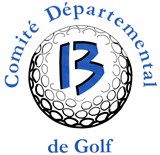 Comité Départemental de Golf 13Challenge des Ecoles de Golf – GROUPE BFiche Inscription / Résultat 2020Lieux : 	ECOLE DE L’AIR Date : Mercredi  22 janvier 2020Joueurslicence               score               scoreDoublenetnetbrut        -             -     Simple 1Simple 2TOTALPLACEGOLF : 